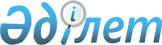 Қазақстан Республикасы Үкiметiнiң 2000 жылғы 3 мамырдағы N 652 қаулысына өзгерiс пен толықтыру енгiзу туралы
					
			Күшін жойған
			
			
		
					Қазақстан Республикасы Үкіметінің қаулысы 2002 жылғы 16 шілде N 786.
Күші жойылды - ҚР Үкіметінің 2003.09.02. N 892 қаулысымен.



      Қазақстан Республикасының Үкiметi қаулы етеді: 



      1. "Ұялы байланысты пайдалану туралы" Қазақстан Республикасы Үкiметiнiң 2000 жылғы 3 мамырдағы N 652 
 қаулысына 
 мынадай өзгерiс пен толықтыру енгiзiлсiн:



     1-тармақта:



     "орынбасарларының бiреуiне" деген сөздер "орынбасарларына" деген сөзбен ауыстырылсын;



     "Қазақстан Республикасы Төтенше жағдайлар жөнiндегi агенттiгiнiң төрағасына" деген сөздерден кейiн "Қазақстан Республикасы Республикалық бюджеттiң атқарылуын бақылау жөнiндегi есеп комитетiнiң төрағасына" деген сөздермен толықтырылсын.



     2. Осы қаулы қол қойылған күнiнен бастап күшiне енедi. 


     Қазақстан Республикасының




     Премьер-Министрі


					© 2012. Қазақстан Республикасы Әділет министрлігінің «Қазақстан Республикасының Заңнама және құқықтық ақпарат институты» ШЖҚ РМК
				